***World War 1 – also known as __________________________________ and __________________________________________________________Causes of War:  M.A.I.N.M – Militarism: ____________________________________________A – ________________________: Agreements among varying nations to help each other outI – Imperialism:  Building ______________________________ and competition for _____________________________________________N – _____________________________:  Loyalty to a nationMilitarism: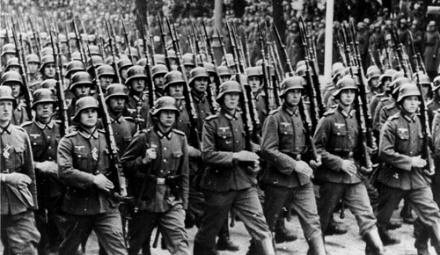 A huge _____________________________ in the European countries – they were _____________________________________________during the time of Imperialism.Huge armies in ____________________, ___________________, and _________________.Naval buildup in ________________ and ______________________Many countries used “____________________” (a draft) to ________________________________________________________.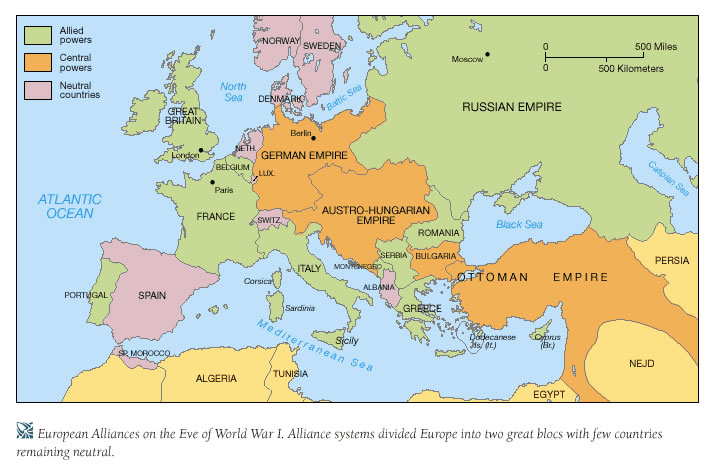 Alliances:Allies:   ______________________________________________________________________________________(a.k.a Triple Entente)***( and )Central Powers:  ________________________________________________________________________***()Imperialism:_____________________________________ around the world.Needed ________________________and new __________________ for trade.Led to huge _________________________, particularly in !Nationalism:Nationalism:  ______________________________________________________Due to ____________________________, some individuals within a country’s borders felt more ___________________________________________________ than with the larger nation._________________________________________________ among some European people/regions  (ex.  and the Slavs on the )“The Powder Keg” Ignites!The __________________________ was a Serbian Nationalist group committed to ________________________________________ from Austro-Hungarian control.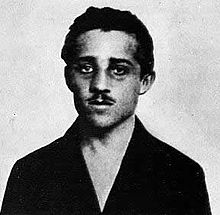 Gavrilo Princip (19 years old) __________________________________________________________ (heir to the throne in ) and his wife on a trip to ._____________________________________ declares ____________ on !How are the monarchs of , , and  connected?  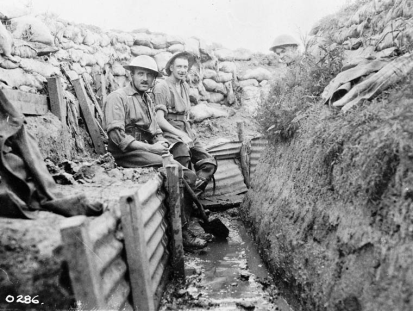 War Begins:Two front (line where opposing sides fight each other) war:  _________________ Front on the __________________________ ___________________ , and the ______________________Front in _____________________ and ___________________.Western Front used _________________________________ (fighting in ____________________)Trenches stretched from the __________________________________ to _______________________________________